Activité 1 – Surfer sur Facebook Lire p.2 « D’autre post captivent son attention … […] … Qu’est-ce que le journal télé de 20h va dire de vous ?» Suivez le texte en regardant les photos du professeur. Vous y verrez toute une mosaïque de rencontres virtuelles de Karim. Activité 2 - Interprétation des idées. Répondez aux questions.Pourquoi l’auteur utilise-t-il le mot « captiver » ? ___________________________________________________________________________________A votre avis, pourquoi le paragraphe est-il si long et pourquoi contient-il tant de références différentes ?____________________________________________________________________________________________________________________________________________________________________________________________________________________________________________________________________________________________________________________________________________La vie sur Facebook, qu’est-ce qu’elle remplace ?___________________________________________________________________________________Qu’est-ce qu’on comprend par la phrase : « Son doigt clique sur le curseur. C’est le seul bruit que l’on entend dans l’appartement. Il est deux heures du matin. »_________________________________________________________________________________________________________________________________________________________________________________________________________________________________________________________Karim fait des tests sur Internet. Pourquoi ?______________________________________________________________________________________________________________________________________________________________________Activité 3 – La Mosaïque de rencontres de Karim. Lisez page 3 « La vie sur Facebook est plus facile pour Karim. […] Un sentiment d’éternité flotte dans la pièce. »Suivez la mosaïque de rencontres de Karim par les photos que le professeur vous montre. Activité 4 - La vie de Karim réelle et virtuelleKarim écoute une chanson de David Bowie (1982) « Ragazzo solo, ragazza sola » et a l’impression de vivre une belle histoire d’amour. » Ecoutez la chanson. Regardez les paroles en français (Annexe 1) Y a-t-il des points communs entre la chanson et la vie de Karim (réelle/virtuelle). Discutez en classe.https://www.youtube.com/watch?v=rm5prJDXxQkActivité 5 - Interprétation des idées. Répondez aux questions.Classez les expressions qui décrivent la vie de Karim (1) sur Facebook et (2) dans sa vie réelle.« …il n’a pas peur. »« Les choses sont simples. »« Oui, la vie est plus simple sur Facebook. »« Une agréable anesthésie »« Là, il se sent bien. » Des attentatsDes gens maladesL’ambiance pourrie du boulot.La guerreLa triche, le mensonge et la malhonnêtetéSes angoisses reviendront prendre possession de son esprit.Activité 6 Interprétation des idées. Répondez aux questions. Choisissez la bonne réponse en C pour chaque question en A. Ecrivez la lettre de la bonne réponse en B.1.	Pour quelles rencontres mentionnées dans cette partie, a-t-on besoin d’un certain charisme ? ____________________________________________________________________________________________________________________________________________________________________________________2.	Pourquoi les phrases suivantes sont-elles ironiques ?a.	« Même s’il voit des photos de de guerres, des gens malades et des attentats, il n’a pas peur. Dans sa tête tout cela ne fait pas partie du vrai monde. »______________________________________________________________________________________________________________________________________________________________________________________________________________________________________________________________________________b.	La triche, le mensonge et la malhonnêteté sont aujourd’hui des valeurs d’entreprise.______________________________________________________________________________________________________________________________________________________________________________________________________________________________________________________________________________3.	Quels mots dans le paragraphe indiquent que le courant des images et de la musique tranquillise Karim ?__________________________________________________________________________________________Activité 7 – Interprétation.Répondez aux questions.Annexe 1Quels points communs y a-t-il entre la chanson et la vie de Karim (réelle/virtuelle) ?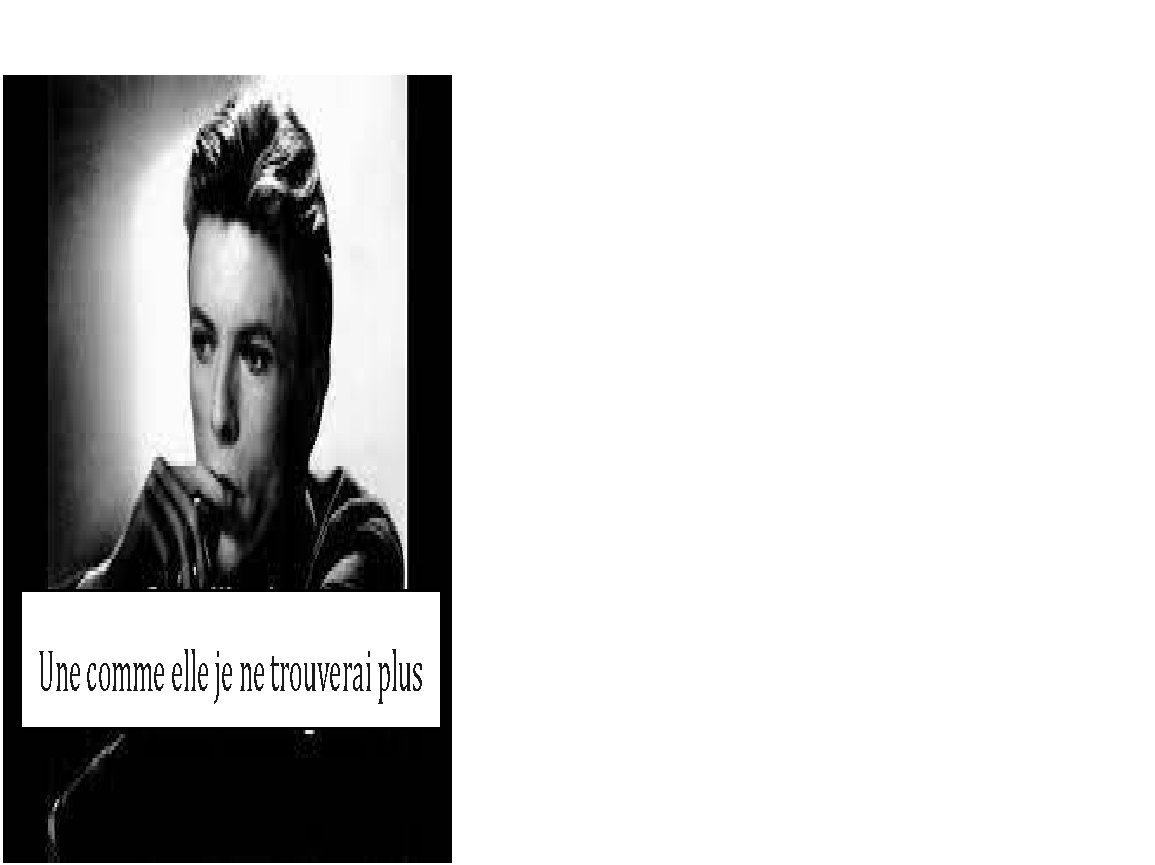 Fiche réalisée par :Mientjie CARBONELL , Afrikaanse Hoër Meisieskool PretoriaHedwig COETZEE, Pretoria Boys High SchoolHypocondriaque, Jean ZAGANIARISFICHE APPRENANTNiveau A2/B1La vie sur FacebookLa vie réelleABCSSur Facebook les drames du vrai monde paraissent irréels pour Karim. A quels drames se réfère-t-il ? Il éprouve les sentiments à travers un autre. Ce n’est pas sa propre histoire d’amour.QQuand il écoute David Bowie, quelle expérience agréable vit-il grâce à la musique ?Ce bruit annonce qu’un ami Facebook lui a envoyé un messageQQue veut-il dire par « des sentiments par procuration » ?Des guerres, des malades, des attentats.LLe mot « bang » qu’est-ce qu’il indique ?Même si ses yeux sont fatigués, il n’a pas envie de se coucher. Il craint l’angoisse de sa vie réelle.LLa conversation de Khadija Azi et Karim reste superficielle. Karim en est-il déçu ?Il a l’impression de vivre une belle histoire d’amour.aPourquoi Karim a-t-il un sourire vaporeux ?Quand Karim va se coucher, ses angoisses reviendront prendre possession de son esprit.UUne amie virtuelle lui parle de ses malheurs au travail. Comment Karim réagit-il à ses plaintes ?Il parle des valeurs des entreprises notamment la triche, le mensonge et la malhonnêteté. Ces valeurs sont malsaines.DDe quelles valeurs parle-t-il pendant sa conversation concernant le travail ? Ces valeurs sont-elles motivantes ?Karim est d’accord que l’ambiance dans les entreprises est pourrie. (Dans sa vie réelle il trouve le milieu du travail très stressant. Il est obligé de faire semblant d’aller bien.)  KKarim suit-il les sites des gens connus ? Un sentiment d’éternité flotte dans la pièce. QQuelle phrase confirme que Karim est encore à l’ordinateur vers deux heures du matin ?Oui, il mentionne des stars comme Beyoncé, Messi et l’écrivain Paulo Coelho. Il sait que ce n’est pas eux-mêmes qui répondent, mais il se sent bien.CComment sait-on que Karim ne contrôle pas son état d’esprit dans la vie réelle ?Il imagine sortir dans des lieux de rêve avec des filles superbes. En virtuel ce n’est pas angoissant.PPour Karim, le refuge que le monde virtuel lui apporte, paraît sans début et sans fin. C’est comme un rêve irréel. Citez la phrase qui le justifie.Non, il trouve ça super. Karim ne veut pas être trop impliqué dans les relations pour éviter l’angoisse.Garçon seul, fille seuleMon esprit s’est envoléUne pensée, une seuleJe marche pendant que la ville dortSes yeux dans la nuitDes feux blancs dans la nuitUne voix qui me parle, qui est-elle ?Dis-moi garçon seul, où vas-tu,Pourquoi tant de douleur ?Tu as perdu sans doute un grand amourMais toute la ville est pleine d’amours,Non, fille seule, non, nonCette fois, tu te trompesJe n’ai pas seulement perdu un grand amourJ’ai tout perdu avec elle hier soir.Avec elleLes couleurs de la vieDes cieux bleusUne comme elle je ne trouverai plusMaintenant garçon seul, où iras-tu ?La nuit est une grande merSi tu as besoin de ma main pour nagerMerci, mais ce soir je veux mourirCar tu sais, dans mes yeuxIl y un ange, un angeQui ne vole plusQui ne vole plusQui ne vole plusC'est elleLes couleurs de la vieDes cieux bleusUne comme elle je ne trouverai plus